Student Application for the Dr. Adrienne Robb-Fund/Fund Family Scholarship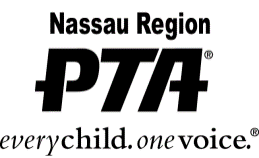 PTA UNIT NAME: 							 PTA UNIT CODE: 10-____ PTA UNIT PRESIDENT’S SIGNATURE:								 Student must attend a high school in Nassau County with a PTA/PTSA unit in good standing.The Adrienne Robb-Fund/Fund Family Scholarship is for a student who is graduating from a Nassau County Public high school and who demonstrated resiliency in overcoming obstacles to learning; be it academic, language, social, emotional or due to special needs. One $500 scholarship shall be awarded annually.Name of Student: 										Address: 											Phone # of Student: 			 Email Address: 					Name of Parent/ Guardian: 									  Phone # of Parent/Guardian: 			  Email Address:				Name of High School: 										 Address:											Guidance Counselor: _______________				  Phone #:			Signature of Guidance Counselor or Principal: 							List your post-graduation plans: 																						List your activities in school:
																																							List any activities outside of school, including work experiences you have had:Please attach a statement of three to four paragraphs describing the obstacles you have faced and why you should be the recipient of this scholarship. The statement can be handwritten or typed.I have read the information about this scholarship. My parent/guardian and I give permission for a designee of Nassau Region PTA to contact my guidance counselor should you require further information. Signature of Student							Date________________Signature of Parent/Guardian 						Date________________Check List: Please be sure that you have included all of the following:PTA Unit President’s Signature and PTA informationSignatures from the student, parent or guardian, guidance counselor or principalStudent statement Mail application to:	Nassau Region PTA	Fund Family Scholarship	37 Chickadee Lane               Levittown, NY 11756Application must be postmarked by March 15 of the student’s graduating year.